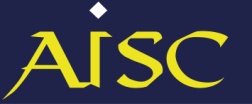 Allegato AModulo di partecipazione ai contributi AISC 2017/2018Premio per tesi di laurea/DottoratoContributo per convegni, giornate di studio o altre attività scientifiche Contributo per pubblicazioniTitolo della tesi:Abstract:Autore:Relatore/ correlatore:Richiedente:Università/ Scuola di dottorato:Data della discussione:Relazione della tesi con gli studi catalani:Altre note:Titolo:Richiedente:Contenuti scientifici del convegno:Data, anche orientativa, e durata:Destinatari primari del convegno:Principali relatori, eventuale presenza di poster:Collaborazione con altre istituzioni (Università, Dipartimenti, Dottorati di ricerca o scuole), e loro eventuale cofinanziamento:Finanziamento richiesto:Eventuali cofinanziamenti:Sono previsti atti? Con quale finanziamento?Altre note:Titolo del volume:Autore:Richiedente:Editore:Data, anche orientativa, di pubblicazione:Relazione del volume con gli studi catalani:Indice dell’opera e abstract dei contributi:Finanziamento richiesto:Eventuali cofinanziamenti:Altre note: